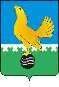 Ханты-Мансийский автономный округ- Югра муниципальное образование городской округ город Пыть-ЯхАДМИНИСТРАЦИЯ ГОРОДА П О С Т А Н О В Л Е Н И ЕОт 25.09.2019									№ 378-паО внесении изменений впостановление администрации города от 14.05.2019 № 150-па«Об утверждении схемводоснабжения и водоотведения муниципального образования городской округ город Пыть-Ях Ханты-Мансийского автономногоокруга – Югры на период с 2018 по 2028 год»В соответствии с Федеральными законами от 06.10.2003 №131-ФЗ «Об общих принципах организации местного самоуправления в Российской Федерации», от 07.12.2011 №416-ФЗ «О водоснабжении и водоотведении», а также Уставом муниципального образования городской округ город Пыть-Ях, внести в постановление администрации города от 14.05.2019 № 150-па «Об утверждении схем водоснабжения и водоотведения муниципального образования городской округ город Пыть-Ях Ханты-Мансийского автономного округа – Югры на период с 2018 по 2028 год» следующее изменения:1.	В приложении №1 к постановлению:	1.1.	По тексту приложения слова «от 27.03.2013 №653-ра» заменить словами «от 22.12.2014 № 3402-ра»;1.2.	Последний абзац раздела 1.1, последний абзац раздела 3.15 – исключить.	2.	Отделу по наградам, связям с общественными организациями и СМИ управления делами (О.В. Кулиш) опубликовать постановление в печатном средстве массовой информации «Официальный вестник».	3.	Отделу по информационным ресурсам (А.А. Мерзляков) разместить постановление на официальном сайте администрации города в сети Интернет.	4.	Настоящее постановление вступает в силу после его официального опубликования.	5.	Контроль за выполнением постановления возложить на заместителя главы города (направление деятельности - жилищно-коммунальные вопросы).Глава города Пыть-Яха	А.Н.Морозов